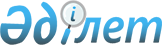 Көшелерді қайта атау туралыШығыс Қазақстан облысы Аягөз ауданы әкімдігінің 2018 жылғы 24 желтоқсандағы № 987 қаулысы. Шығыс Қазақстан облысы Әділет департаментінің Аягөз аудандық Әділет басқармасында 2018 жылғы 24 желтоқсанда № 5-6-190 болып тіркелді
      РҚАО-ның ескертпесі.

      Құжаттың мәтінінде түпнұсқаның пунктуациясы мен орфографиясы сақталған.
      "Қазақстан Республикасындағы жергілікті мемлекеттік басқару және өзін-өзі басқару туралы" Қазақстан Республикасының 2001 жылғы 23 қаңтардағы Заңының 6-бабының 1-тармағының 4) тармақшасын, 31-бабының 2-тармағын, "Қазақстан Республикасының әкімшілік-аумақтық құрылысы туралы" Қазақстан Республикасының 1993 жылғы 8 желтоқсандағы Заңының 12-бабының  5-1) тармағын, Шығыс Қазақстан облыстық ономастика комиссиясының 2018 жылғы 28 тамыздағы қорытындысына сәйкес және тиісті аумақ халқының пікірін ескере отырып, Аягөз аудандық мәслихаты ШЕШІМ ҚАБЫЛДАДЫ және Аягөз ауданының әкімдігі ҚАУЛЫ ЕТЕДІ:
      1. Шығыс Қазақстан облысы, Аягөз ауданы, Аягөз қаласының төмендегі көшелері қайта аталсын:
      "3-ші шақырым" көшесі – "Халық қаһарманы" Рақымжан Қошқарбаев" атындағы көшесіне;
      "Полевая" көшесі – "Болашақ" көшесіне;
      "Нефтебаза" көшесі – "Бірлік" көшесіне;
      "Подстанция" көшесі – "Береке" көшесіне;
      "Сибирский переулок" көшесі – "Бәйтерек" көшесіне;
      2. Осы бірлескен шешім мен қаулы оның алғаш ресми жарияланған күнінен кейін күнтізбелік он күн өткен соң қолданысқа енгізіледі.
					© 2012. Қазақстан Республикасы Әділет министрлігінің «Қазақстан Республикасының Заңнама және құқықтық ақпарат институты» ШЖҚ РМК
				
      Аудан әкімі

Б. Байахметов

      Сессия төрағасы

А. Шакиров

      Мәслихат хатшысы

С. Искаков
